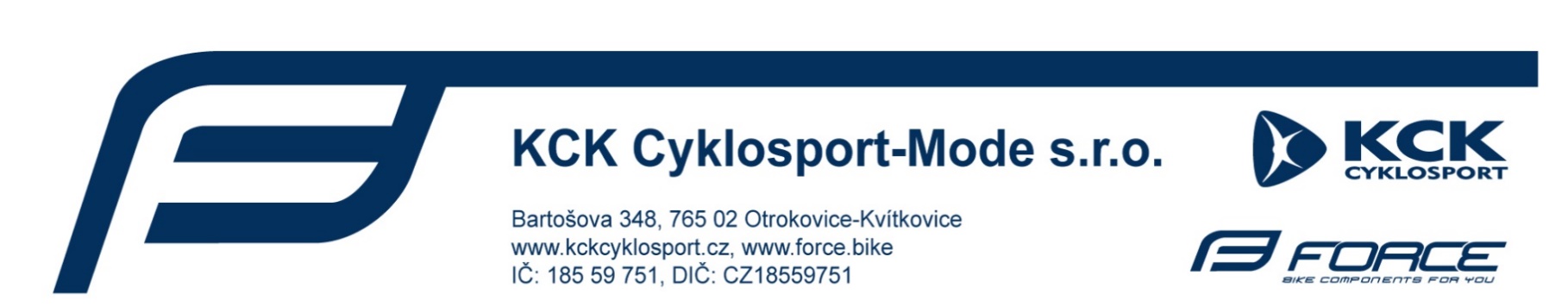 Čestné prohlášeníProhlašujeme tímto, že dětská sedačka TIGER od výrobce Bellelli S.r.l., dodávaná naší firmou, odpovídá požadavkům technických norem: 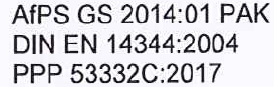 Na základě certifikátu TÜV z 13.9.2018 dodaného výrobcem. Číslo certifikátu Z1A 024133 0061.Jonáš HabartaProduktový manažer